Интерпретация рентгенограмм.Опишите изменения, которые вы видите на рентгенограммах.Наиболее вероятный диагнозС какими заболеваниями необходимо дифференцировать.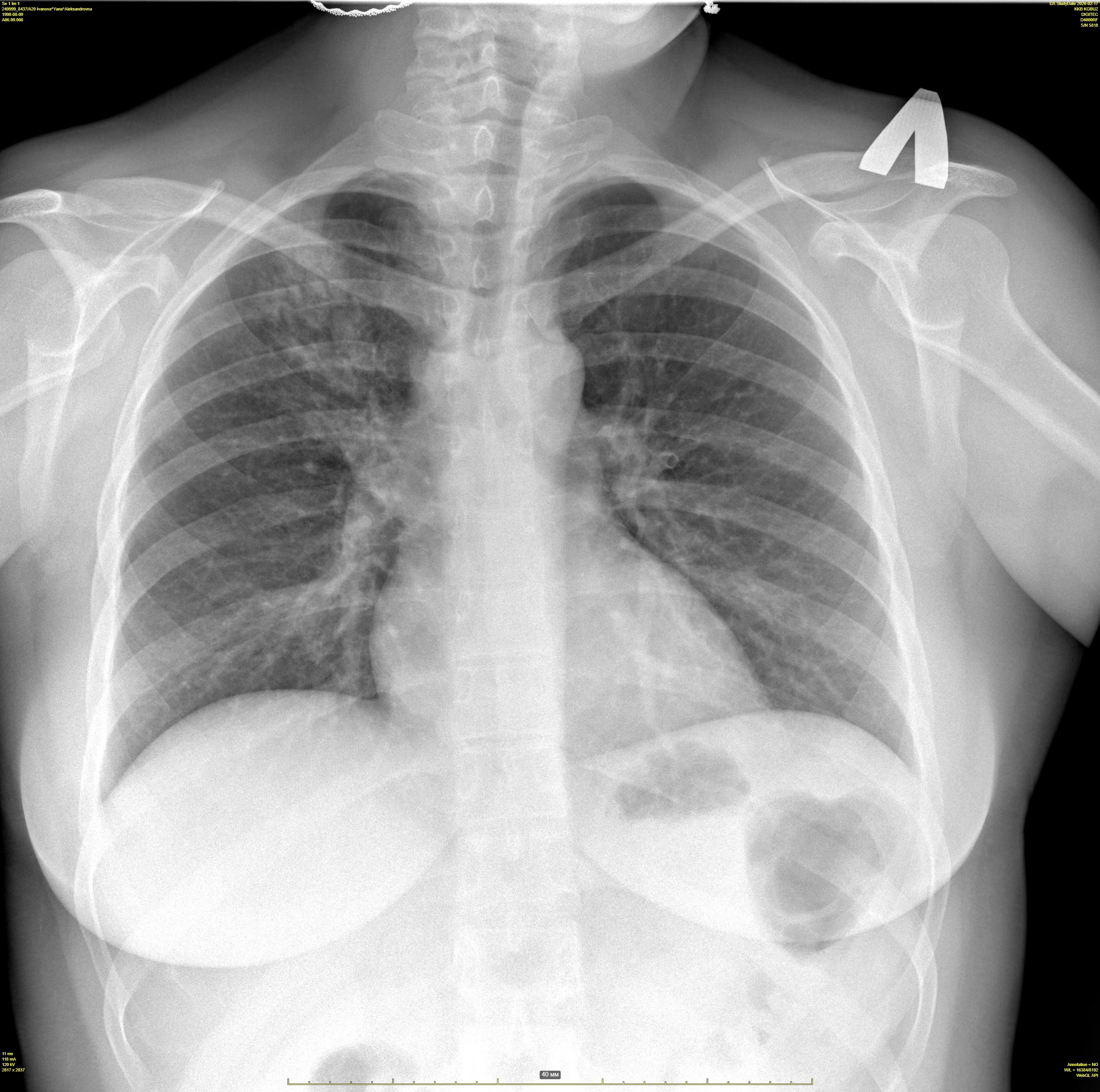 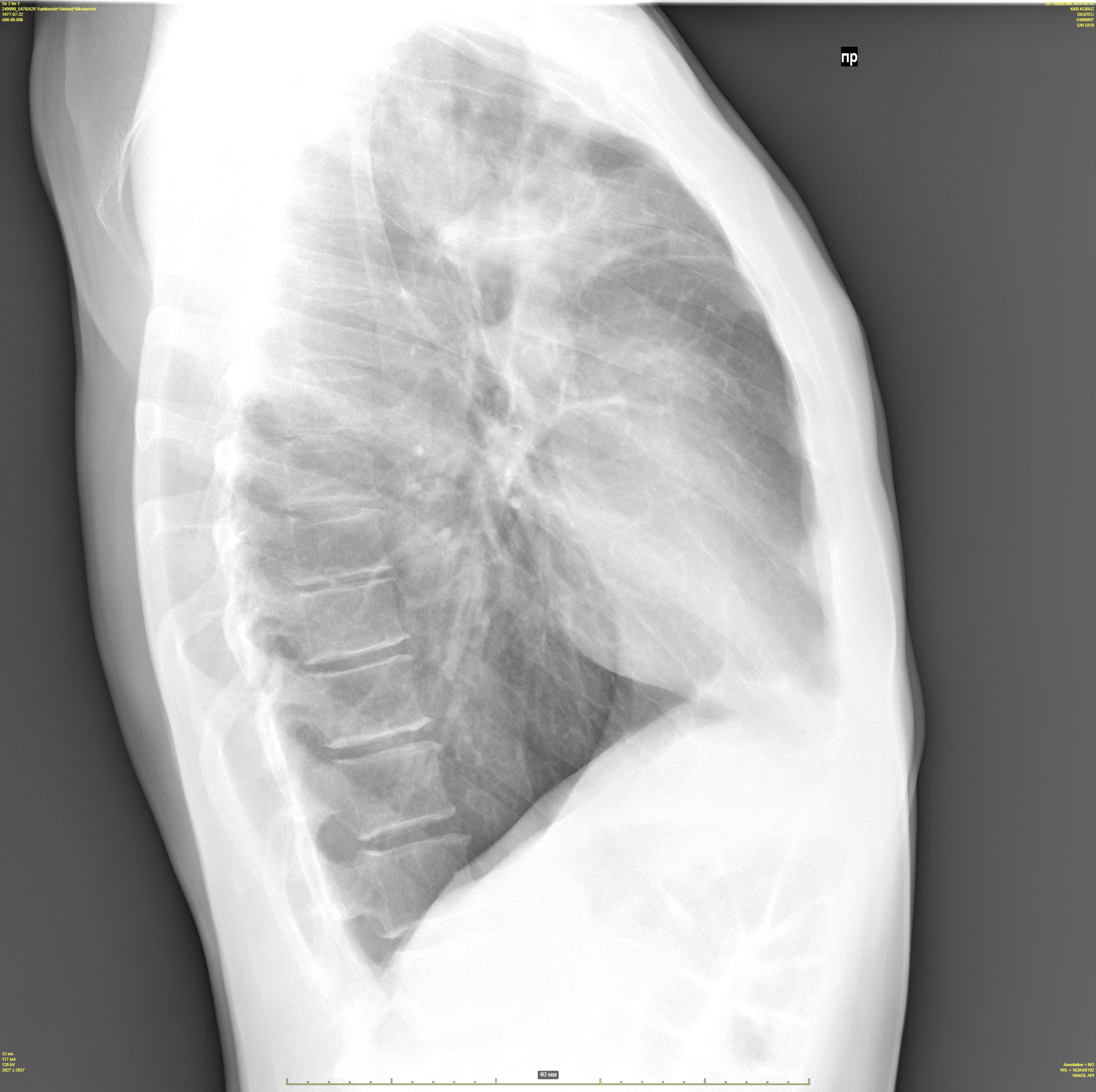 